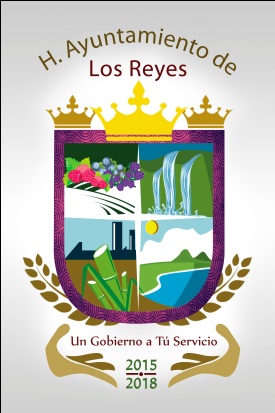 MUNICIPIO DE LOS REYES, MICHOACÁNFORMATO: FRACCIÓN XVII (INFORME ANUAL DE ACTIVIDADES)Año reportadoFecha de publicación y/o entregadía/mes/añoVínculo al informe201515/08/2015VER INFORME ANUALFecha de actualización de la informaciónÁrea productora de informaciónResponsable de acceso a la información pública8/04/2016Comunicación SocialC.P ALDA BERENICE ABARCA VIDALES Encargada de acceso a la información